SITE OVERVIEW - GREENSITE OVERVIEW - GREENTown   TorquaySite Name3-5 Union StreetHELAA Reference no. 21T005Approx. yield8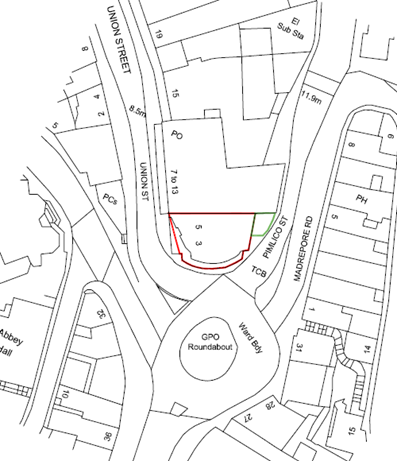 Suitable: How the principle of development is established The site has planning permission for 8 dwellings apartments on the first, second and third floors above the ground floor commercial unit – see P/2019/1208.Available: Any change in circumstances since principle established Given that the permission was granted on 3 February 2020 it would appear that the site remains available, although it is noted that the conditions are yet to be discharged.AchievableCustomer Reference no.Current useRestaurant/café on the ground floor, vacant on the floors above.Site descriptionThe site comprises a four-storey property in a prominent location in Torquay’s town centre on the northern side of the roundabout at the junction of Union Street, Pimlico, Madrepore Road, Fleet Street and Abbey Road. The property, which forms part of the Primary Shopping Frontage in terms of the Local Plan, comprises a Costa on the ground floor with vacant space within the floors above.Total site area (ha) Approximately 0.026ha.AVAILABILITY ASSESSMENT Reasonable prospect of delivery (timescale):AVAILABILITY ASSESSMENT Reasonable prospect of delivery (timescale):The next 5 years8A 6-10 year periodAn 11-15 year periodLater than 15 years